INSTRUCCIONESDebe completar este formulario en forma correcta, clara y legible y entregarlo junto a los antecedentes obligatorios y/o complementarios de postulación, de acuerdo a lo señalado en las Bases de Concurso.Para postular debe ser parte del Catastro OIP, en caso de no estar inscrito deberá cursar la solicitud de incorporación en la página https://catastro-oip.msgg.gob.clEl Folio del Proyecto es de uso interno (una vez recibido su proyecto, se asignará el número de folio a su proyecto).IDENTIFICACIÓN POSTULANTEANTECEDENTES DEL PROYECTOFORMULACIÓN PRINCIPAL DEL PROYECTO ENFOQUE DE GÉNEROSe busca que la propuesta incorpore acciones orientadas a disminuir inequidades (discriminación, injusticias, desigualdades), brechas (la forma de cuantificar las inequidades, injusticia o discriminación), o barreras (todos aquellos obstáculos que se enfrentan para resolver las inequidades detectadas). Podrá leerse más al respecto en la “Guía explicativa sobre la elaboración de proyectos con enfoque de género", que se podrá descargar desde la página web www.fondodefortalecimiento.gob.clINCLUSIÓN Y EQUIDAD SOCIAL: Se entenderá como Inclusión y equidad social, aquellas iniciativas que traten sobre, o incorporen medidas afirmativas, acerca de acciones orientadas a la disminución de barreras, brechas o inequidades sociales respecto de las comunidades y/o personas que presenten diferentes condiciones de vulnerabilidad tanto económica como social, como, por ejemplo: Personas en situación de discapacidad, personas migrantes, pueblos indígenas, comunidades afrodescendientes, comunidad LGBTIQA+. *En el caso que su proyecto no incorpore la temática de inclusión y equidad social, deberá dejar en blanco. MEDIO AMBIENTE: La propuesta incorpora acciones o implementa proyectos de educación ambiental, que contribuyan a la sensibilización en torno al cambio climático y la descontaminación ambiental. Proyectos que promuevan, generen conciencia o sensibilicen sobre buenas prácticas en acciones de educación ambiental, el uso eficiente y optimización del agua, las energías sustentables y/o prácticas de conservación y valorización del patrimonio natural.*En el caso que su proyecto no incorpore la temática medio ambiental, deberá dejar en blanco. ACTIVIDADESIdentifique y describa las actividades a realizar para cumplir los objetivos del proyecto. Descripción de la actividad: describa lo que se espera realizar en la actividad indicada. En particular, detallar para actividades presenciales las medidas que se tomarán para resguardar la salud de los participantes. Por otro lado, para actividades que contemplen capacitaciones, talleres, cursos, entre otras prácticas de aprendizaje, establecer un listado de los temas a tratar en ellos.Objetivo específico con el que se asocia: indique a qué objetivo específico se vincula la actividad que se realizará. En esta parte se debe mencionar el número del objetivo.Se deben considerar sólo actividades centrales y/o técnicas correspondientes al alcance de los objetivos específicos. No presentar actividades administrativas (ejemplo: compra de materiales, rendiciones, entre otras)PRESUPUESTO El proyecto tendrá un costo asociado, dividido en tres categorías:RECURSOS HUMANOS / OPERACIÓN Y DIFUSIÓN / EQUIPAMIENTO E INVERSIÓNRECURSOS HUMANOS (máx. 50%)Complete los datos solicitados para cada uno/a de los/as integrantes del equipo ejecutor de la iniciativa, especificando sus características técnicas y/o profesionales, e identificando los roles y responsabilidades de cada uno/a. Se debe identificar la cantidad de personas y las horas totales que destinarán al proyecto.Se debe considerar en la elaboración del presupuesto que el monto máximo a financiar por recursos humano corresponde a un total de $35.000 la hora profesional. La cantidad de horas asignadas a cada profesional no podrá ser nunca superior a 40 horas semanales (160 horas al mes) OPERACIÓN Y DIFUSIÓN (hasta 100%)Determine los gastos operacionales (materiales; movilización; compra de bienes no inventariables relacionados con las actividades del proyecto; actividades de difusión, capacitación y/o entrenamiento etc.) a utilizar en el proyecto, especificando, si corresponde, los que están con cargo a este y los que financia la organización o institución con aporte propio o de terceros. El financiamiento por concepto de movilización y alimentación, debe estar en directa relación con el proyecto y no en gastos regulares de la organización. EQUIPAMIENTO E INVERSIÓN (hasta 100%)Identifique los gastos destinados a la adquisición de equipamiento, y/o mejoras de bienes inventariables destinados al proyecto y que resulten indispensables para desarrollar las actividades previstas y que subsistan después de terminado el proyecto.  RESUMEN PRESUPUESTO MEDICIÓN DE LOGRO  Son aquellos elementos que se entregarán para acreditar la efectiva realización de cada actividad. Deberán presentar medios de verificación que permita identificar la cantidad de beneficiarios, ya sea a través de listados de asistencia minutas de actividades y fotografías los cuales serán necesarios para rendir actividades y gastos para todas las actividades donde interactúen participantes del proyecto. Por lo tanto, los medios de verificación que se establezcan deben ser relacionados con el producto y/o servicio entregado en la actividad, por ejemplo: “Encuesta de satisfacción del taller realizado”, “Informe de los resultados de la evaluación final del taller”, “Informe con resúmenes del trabajo realizado con los participantes”, entre otros. También corresponde a los cambios que el proyecto espera haber logrado sobre y la población afectada, una vez ejecutadas sus actividades, con cambios de reducción del problema público antes descrito y que dio origen al proyecto. Los resultados esperados comprometen una meta verificable en un período de tiempo determinado y se relacionan directamente con el alcance de los objetivos específicos del proyecto.DOCUMENTACIÓN OBLIGATORIADOCUMENTACIÓN COMPLEMENTARIA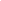 IDENTIFICACIÓN DE LA ORGANIZACIÓN POSTULANTEDatos aportados deben corresponder exclusivamente a la organización postulante.IDENTIFICACIÓN DE LA ORGANIZACIÓN POSTULANTEDatos aportados deben corresponder exclusivamente a la organización postulante.IDENTIFICACIÓN DE LA ORGANIZACIÓN POSTULANTEDatos aportados deben corresponder exclusivamente a la organización postulante.IDENTIFICACIÓN DE LA ORGANIZACIÓN POSTULANTEDatos aportados deben corresponder exclusivamente a la organización postulante.IDENTIFICACIÓN DE LA ORGANIZACIÓN POSTULANTEDatos aportados deben corresponder exclusivamente a la organización postulante.IDENTIFICACIÓN DE LA ORGANIZACIÓN POSTULANTEDatos aportados deben corresponder exclusivamente a la organización postulante.Nombre completo organizaciónRUT de la organizaciónDirección de la organización Dirección de documentos de postulaciónEn el caso de que la dirección y comuna de la organización sea diferente en los documentos que presente, deberá aclarar la situación en este apartado, señalando claramente cuál será la dirección y comuna que se considerará como "comuna/región de ejecución", podrá adjuntar en "documentos" un comprobante de domicilio en caso de ser necesarioDirección de documentos de postulaciónEn el caso de que la dirección y comuna de la organización sea diferente en los documentos que presente, deberá aclarar la situación en este apartado, señalando claramente cuál será la dirección y comuna que se considerará como "comuna/región de ejecución", podrá adjuntar en "documentos" un comprobante de domicilio en caso de ser necesarioDirección de documentos de postulaciónEn el caso de que la dirección y comuna de la organización sea diferente en los documentos que presente, deberá aclarar la situación en este apartado, señalando claramente cuál será la dirección y comuna que se considerará como "comuna/región de ejecución", podrá adjuntar en "documentos" un comprobante de domicilio en caso de ser necesarioRegiónComunaTeléfono contacto organización Correo electrónico organizaciónPágina Web o Redes Sociales de la organizaciónTipo de cuenta bancariaBancoBancoBancoNúmero de cuentaDATOS DE REPRESENTANTE(S) LEGAL(ES)Los datos aportados deben corresponder exclusivamente a él/la (los/las) representante(s) legal(es) de la organización postulante.DATOS DE REPRESENTANTE(S) LEGAL(ES)Los datos aportados deben corresponder exclusivamente a él/la (los/las) representante(s) legal(es) de la organización postulante.DATOS DE REPRESENTANTE(S) LEGAL(ES)Los datos aportados deben corresponder exclusivamente a él/la (los/las) representante(s) legal(es) de la organización postulante.DATOS DE REPRESENTANTE(S) LEGAL(ES)Los datos aportados deben corresponder exclusivamente a él/la (los/las) representante(s) legal(es) de la organización postulante.Nombre completoRUTGéneroOcupación, profesión u oficioFecha de NacimientoDirección Particular del Representante RegiónComunaTeléfono fijoCelularCorreo electrónicoDATOS DE EL/LA COORDINADOR/ALos datos aportados deben corresponder exclusivamente a él/la Coordinador/a del proyecto, en caso de ser el/la mismo/a que el/la representante legal, debe dejar en blanco.DATOS DE EL/LA COORDINADOR/ALos datos aportados deben corresponder exclusivamente a él/la Coordinador/a del proyecto, en caso de ser el/la mismo/a que el/la representante legal, debe dejar en blanco.DATOS DE EL/LA COORDINADOR/ALos datos aportados deben corresponder exclusivamente a él/la Coordinador/a del proyecto, en caso de ser el/la mismo/a que el/la representante legal, debe dejar en blanco.DATOS DE EL/LA COORDINADOR/ALos datos aportados deben corresponder exclusivamente a él/la Coordinador/a del proyecto, en caso de ser el/la mismo/a que el/la representante legal, debe dejar en blanco.Nombre completoRUTGéneroOcupación, profesión u oficioFecha de NacimientoDirección de la persona coordinadoraRegiónComunaTeléfono fijoCelularCorreo electrónicoOBJETO SOCIAL O FINES DE LA ORGANIZACIÓNAl momento de postular las organizaciones deberán indicar el objeto social o fines que establecen los estatutos de su constitución (objetivo que persigue la organización) como personalidad jurídica.DATOS DEL PROYECTODATOS DEL PROYECTONombre del proyecto Duración del proyecto (fecha última actividad)No puede ser superior al 14 de octubre de 2024EJECUCIÓN DEL PROYECTOEJECUCIÓN DEL PROYECTORegión postulación al fondo (región en la cual está constituida la organización)Región y comunas de impacto (ejecución) Correo electrónico de notificaciones 1Correo electrónico de notificaciones 2TIPO DE ORGANIZACIÓN(Debe marcar una opción, con una X)MODALIDAD DEL PROYECTODebe marcar una opción, con una XMODALIDAD DEL PROYECTODebe marcar una opción, con una XMODALIDAD DEL PROYECTODebe marcar una opción, con una XMODALIDAD DEL PROYECTODebe marcar una opción, con una XLocal$2.000.000Iniciativa que se desarrolle o tenga impacto directo en una comuna de una región. La organización ejecutante debe necesariamente tener su domicilio (dirección que se indica en documentos de postulación) en la comuna donde se implementará el proyecto.Regional$4.000.000Aquel proyecto que se ejecuta dentro de una misma región, con impacto directo en dos o más comunas de ella. La organización debe postular por la región en la cual se encuentra inscrita como organización.Nacional$10.000.000Aquel proyecto que se ejecuta y tiene impacto directo en más de una región del país. La organización debe postular por la región en la cual se encuentra inscritaTIPO DE PROYECTO(única opción)TIPO DE PROYECTO(única opción)Fortalecimiento de la organización: Iniciativas que busquen el fortalecimiento y la asociatividad de grupos vulnerables, tendientes a mejorar y/o desarrollar capacidades, competencias y conocimientos de las personas integrantes de las organizaciones y/o las comunidades donde se desarrollan, en aspectos relevantes para su funcionamiento, autonomía y creación de redes sociales, siempre con el objetivo de brindar herramientas para ayudar en su comunidad y/o en la sociedad. TIPO DE PROPUESTADebe marcar una opción, con una XTIPO DE PROPUESTADebe marcar una opción, con una XTIPO DE PROPUESTADebe marcar una opción, con una XProyectoCapacitaciones, formaciones, talleres, página web, entre otrasProgramaEncuentros, feria, ciclos de cine o teatro, entre otras accionesActividadCreación de material gráfico, programa de radio o podcast, conversatorios, seminarios, intervenciones.TEMÁTICA Y ÁMBITODebe marcar al menos una opción, con una XTEMÁTICA Y ÁMBITODebe marcar al menos una opción, con una XTEMÁTICA Y ÁMBITODebe marcar al menos una opción, con una XPromoción y difusión del derecho a la participación Diálogo intergeneracional Formación ciudadana Asociatividad entre pares Diagnóstico participativo acceso a información pública relevante de NNA RESUMEN EJECUTIVO¿Qué se quiere realizar? Mencionando las características principales del proyecto. En el caso de proyectos regionales y nacionales, se deberá entregar una caracterización de las comunas y regiones (respectivamente) donde se realizará la propuesta de proyecto.En este punto también deberás describir si la propuesta se realizará de manera presencial, no presencial o e manera mixta, las razones y cómo se llevará a caboExtensión máxima: 4.000 caracteresDIAGNÓSTICO¿Por qué se quiere realizar/hacer el proyecto?Contextualice la problemática que aborda el proyecto, es decir, la situación actual de la población beneficiaria del proyecto y los antecedentes claves para comprender el problema. El diagnóstico debe ser fundamentado, e incluir datos con citas de fuentes de información oficial, tales como: informes, estadísticas, estudios, publicaciones, entre otras.Extensión máxima: 6.000 caracteresOBJETIVOSEs el planteamiento de una meta o un propósito a alcanzar.OBJETIVOSEs el planteamiento de una meta o un propósito a alcanzar.Objetivo general¿Para qué se quiere realizar?El objetivo general debe estar alineado con la problemática señalada, así mismo debe ser medible y concreto.Extensión máxima: 300 caracteres.Objetivos específicosDescriba acciones concretas mediante las cuales se logrará alcanzar el objetivo general. Los objetivos específicos deben permitir la concreción del objetivo general, deben ser concretos y medibles. Así mismo deben esta alineados con el problema planteadoEs necesario que cada objetivo específico enunciado tenga asociada una acción en la sección Actividades.Extensión máxima: 700 caracteres.FUNDAMENTACIÓN DE “ENFOQUE EN LOS DERECHOS DE LA NIÑEZ” El proyecto deberá explicar cómo los objetivos y la estrategia de vinculación y metodología incorporan el reconocimiento de NNA como sujetos plenos de derecho y velan por su participación efectiva y plena en la ejecución de la iniciativa. Para lo anterior, se deben especificar los mecanismos para la priorización de espacios sociales en que los NNA efectivamente se desenvuelven y en torno a temáticas que son de su interés. Asimismo, en esta sección se debe definir el rol de la comisión asesora compuesta por 2 o más personas menores de 18 años y su mecanismo de constitución, en la línea de favorecer la adecuación y pertinencia de los proyectos durante su ejecución. Extensión máxima: 6.000 caracteres¿Su proyecto posee vínculos con otros organismos u instituciones? ESTRATEGIA DE VINCULACIÓN¿Con quiénes?Se busca que la propuesta identifique y describa las acciones y gestiones que realizará con agentes/instituciones u otras organizaciones y que resulten claves para la correcta ejecución de la iniciativa, debiendo adjuntar cartas de compromiso en aquellos casos en donde se presente intervención de otras instituciones. Además de describir la manera en la que se llevará a cabo la propuestaSeñalar en qué consiste la alianza (roles de cada institución, incluyendo la que postula al presente Concurso) y para qué se realiza (cuál es el objetivo de la alianza, en qué aporta al proyecto)Extensión máxima:  5.000 caracteresMETODOLOGÍA¿Cómo se va hacer?Describir la manera en la que se llevará a cabo la propuesta.Extensión máxima: 3.000 caracteres.BENEFICIARIOS/AS DIRECTOS/ASSe busca que la propuesta describa a la población afectada, que se identifique características de tipo sociodemográficas y socioeconómicas de la población beneficiaria, deberá incluirse el tramo etario y los criterios de selección que se utilizará para seleccionar a las y los participantes del proyecto, según sus condiciones de pobreza y/o vulnerabilidad social. Los criterios deben ser específicos y verificables, evite usar expresiones genéricas.Extensión máxima: 3.000 caracteres.FOCALIZACIÓN Definición de población objetivoDebe marcar al menos una opción, con una XFOCALIZACIÓN Definición de población objetivoDebe marcar al menos una opción, con una XPueblos originariosNiñeces (0 a 14 años)Personas jóvenes (15 a 29 años)Personas mayores MujeresPersonas en situación de callePersonas migrantesLGBTIQA+.Otros (por ejemplo: grupos de personas con ciertas enfermedades, entre otros)Especificar grupo vulnerable:CANTIDAD DE BENEFICIARIOS DIRECTOS(Sólo indicar un número, proyección numérica referencial)Para los proyectos de carácter local, se sugiere que la cantidad de beneficiarios directos no sea superior a 30Para los proyectos de carácter regional, se sugiere que la cantidad de beneficiarios directos no sea superior a 70 Para los proyectos de carácter nacional, se sugiere que la cantidad de beneficiarios directos no sea superior a 100 ¿Su proyecto posee enfoque de género? IDENTIFICACIÓN DE BRECHAS, BARRERAS E INEQUIDADES DE GÉNEROEn este apartado se deberá dar cuenta de la situación que se desea abordar en lo que a género respecta. Esta, puede concordar con lo identificado en el diagnóstico, en relación con la temática abordada (ya sea, el proyecto trate de género en su totalidad, o solamente una parte de este); o bien, puede dar cuenta de necesidades de la propia organización, en dicha materia. Las situaciones que se buscan identificar son, por ejemplo: falta de formas de generar recursos de mujeres cuidadoras, desigual participación por género en las actividades propias de la organización, la estigmatización y reproducción de roles y estereotipos ligados a las áreas en las que se desarrollará el proyecto, dificultades de beneficiarios/as para asistir a actividades por tener a cargo a labores de cuidados, u otros.Extensión máxima 6.000 caracteresOBJETIVOS Y ENFOQUE DE GÉNEROA continuación, requiere explicitar el vínculo entre los objetivos (general y/o específicos) planteados en la formulación técnica del proyecto y la identificación de brechas, barreras e inequidades de género realizada en el punto anterior. Para los casos donde todo el proyecto trate de género, el objetivo general debería estar orientado en torno a dicha perspectiva (por ejemplo, "Entregar herramientas a mujeres cuidadoras para poder generar ingresos en su hogar). En los casos donde se abordan situaciones puntuales, serán los objetivos específicos los que estén desarrollados en aquella lógica (por ej. "incentivar la participación masculina por medio de una cuota de al menos el 30%, para evitar que a las capacitaciones sobre alimentación saludable asistan sólo mujeres"; o "redactar el material de capacitación con lenguaje inclusivo y no reproducción de estereotipos").Extensión máxima 4.000 caracteresACCIONES A DESARROLLAR CON ENFOQUE DE GÉNEROSe solicita identificar las acciones puntuales a desarrollar. Estas deben ir en concordancia con la identificación de brechas, barreras e inequidades de género y de los objetivos con los que se relacionaron en las secciones previas. Estas acciones serán las que se llevarán a cabo para poder conseguir los objetivos desarrollados con enfoque de género (ej.: "realizar capacitaciones sobre "x" a mujeres cuidadoras"; "contactar a los socios varones de la organización para incentivar su participación"; "revisión de material de capacitación asegurando la utilización de lenguaje inclusivo y no reproducción de estereotipos").Extensión máxima 4.000 caracteresFOCALIZACIÓNEn el proyecto se identifican acciones afirmativas orientadas a la disminución de barreras, brechas o inequidades sociales respecto de:FOCALIZACIÓNEn el proyecto se identifican acciones afirmativas orientadas a la disminución de barreras, brechas o inequidades sociales respecto de:Personas en situación de discapacidadPersonas migrantesPueblos indígenasComunidades afrodescendientesComunidad LGTBIQA+DESCRIPCIÓN INCLUSIÓN Y EQUIDAD SOCIAL Describa las inequidades, brechas y/o barreras y como las aborda y resuelve su proyecto en torno a las Inclusión y Equidad Social, detalle las acciones concretas a realizar en la materia. Si su proyecto no incluye ni se desarrolla en la Inclusión y equidad Social, deje en blanco. Extensión máxima 4.000 caracteres¿Su proyecto trata la temática medio ambiental?MEDIO AMBIENTEExplique brevemente cuáles son las acciones y problemáticas que el proyecto busca solucionar en relación a la temática medio ambiental, detallando las acciones concretas a realizar.Extensión máxima 4.000 caracteresNOMBRE DE LA ACTIVIDAD: Descripción actividad Detalle en qué consiste la actividad y qué se pretende lograr con ella.Afluencia de públicoSeñale la cantidad de beneficiarios directos del proyectoObjetivo asociadoSeñale el/los objetivos asociados a esta actividad Fecha de InicioFecha de TérminoLugar de EjecuciónRegiónComunaPROFESIONALESDescripción de los profesionales que realizarán actividades dentro del proyecto.PROFESIONALESDescripción de los profesionales que realizarán actividades dentro del proyecto.Nombre completoRUTFecha de NacimientoProfesión u OficioCorreo electrónicoFunción a desarrollar en el proyectoAntecedentes académicos (acotado)Antecedentes laborales (acotado)Total, Monto (con impuesto incluido del 13,75%)$Total, HorasOPERACIÓN Y DIFUSIÓNEn esta categoría se pueden incluir gastos como artículos de oficina, impresiones, transporte, alimentación, etc. También, gastos como confección de invitaciones, afiches y/o lienzos y otros relacionados.NO SE ACEPTAN: Gastos fijos de la organización como pagos de servicios de agua, luz y teléfono, pagos de arriendo de sede de la misma organización y aquellos que no tengan relación con los objetivos del proyecto. OPERACIÓN Y DIFUSIÓNEn esta categoría se pueden incluir gastos como artículos de oficina, impresiones, transporte, alimentación, etc. También, gastos como confección de invitaciones, afiches y/o lienzos y otros relacionados.NO SE ACEPTAN: Gastos fijos de la organización como pagos de servicios de agua, luz y teléfono, pagos de arriendo de sede de la misma organización y aquellos que no tengan relación con los objetivos del proyecto. Descripción del gasto, servicio o bien a adquirirMonto Total$GASTOS DE EQUIPAMIENTOEn la columna “Descripción del bien a adquirir” indique con detalle el bien que se desea comprarGASTOS DE EQUIPAMIENTOEn la columna “Descripción del bien a adquirir” indique con detalle el bien que se desea comprarDescripción de la compra a adquirirMonto Total$ RESUMEN DE GASTOSRESUMEN DE GASTOSOPERACIÓN Y DIFUSIÓN$No hay tope de porcentaje del total.HONORARIOS$El gasto no puede exceder el 50% del total solicitado.EQUIPAMIENTO$No hay tope de porcentaje del total.TOTAL$El monto máximo de financiamiento dependerá del tipo de proyecto elegido por la organizaciónJUSTIFICACIÓN DEL PRESUPUESTOSe debe justificar la totalidad de los recursos solicitados, indicando su relación con las actividades a realizar y la correcta ejecución del proyecto.MEDICIÓN LOGRO¿Cómo va a medir el cumplimiento de los objetivos del proyecto?¿Cómo formulará los indicadores de logro?¿Qué metas se propone el proyecto?¿Cuáles serán los medios de verificación?MEDICIÓN LOGRO¿Cómo va a medir el cumplimiento de los objetivos del proyecto?¿Cómo formulará los indicadores de logro?¿Qué metas se propone el proyecto?¿Cuáles serán los medios de verificación?MEDICIÓN LOGRO¿Cómo va a medir el cumplimiento de los objetivos del proyecto?¿Cómo formulará los indicadores de logro?¿Qué metas se propone el proyecto?¿Cuáles serán los medios de verificación?Resultados EsperadosIdentifique y enuncie el resultado que espera lograr, señale breve descripción del resultado y lo que busca medir. Ejemplo: Realización de charla sobre “XY”Nivel de éxito esperadoDebe indicar una meta, que cuantifique (numere) el resultado esperado del proyecto Ejemplo: 1.- "Número" (indicar cantidad) de charlas, talleres, cursos, etc., con número de participantes 2.- Minuta con compromiso de resultados de la actividad y/o acta de acuerdos 3.- "Número" (indicar cantidad) de Evaluación del CursoMedio de VerificaciónIndicar los medios de verificación que presentará el proyecto. Ejemplo: 1.- Registro fotográfico y listado de asistencia 2.- Invitación 3.- Material de apoyo utilizado por los expositores o relatores (PPT, Videos, etc.) 4.- Material educativo entregado en el lugar visitado (libro, guía, etc.) 5.- Encuestas de participación/ satisfacción o de conocimientos1-1-1-2- 2 -2-3-3-3INFORMACIÓN ADICIONALSeñale a continuación información de carácter adicional. Indicar, por ejemplo, si el proyecto contempla aporte propio de la organización, un sistema de control de resultados parciales, sistema de seguimiento posterior a su ejecución y cualquier otra información relevante. Extensión máxima: 1.000 caracteresDOCUMENTOS QUE DEBEN ACOMPAÑAR LA POSTULACIÓNMarque con una X, los documentos que adjuntaTodas las organizaciones deberán, al momento de postular, estar inscritas en el Registro Central de Personas Jurídicas Receptoras de Fondos Públicos (www.registros19862.cl). Este requisito será consultado internamente por el Ministerio.DOCUMENTOS QUE DEBEN ACOMPAÑAR LA POSTULACIÓNMarque con una X, los documentos que adjuntaTodas las organizaciones deberán, al momento de postular, estar inscritas en el Registro Central de Personas Jurídicas Receptoras de Fondos Públicos (www.registros19862.cl). Este requisito será consultado internamente por el Ministerio.Vigencia de la Personalidad Jurídica sin fines de lucro: Fotocopia simple del instrumento donde conste la vigencia de la organización postulante, emitido por el órgano correspondiente. Se considerarán válidos aquellos documentos cuya antigüedad máxima date del 31 de diciembre 2023Directorio de la Personalidad Jurídica sin fines de lucro: Fotocopia simple del instrumento donde conste el nombre del/los representantes legales de la organización y sus facultades para suscribir el respectivo convenio. Se considerarán válidos aquellos documentos cuya antigüedad máxima date del 31 de diciembre 2023.Estatutos de constitución: Se deberán presentar copia de los estatutos de la personalidad jurídica dando cuenta del objeto o fin que persigue la mismaFotocopia del Rol Único Tributario (RUT): Fotocopia o RUT Digital (E-RUT) emitido por el Servicio de Impuestos Internos (SII). Se acepta RUT provisorio.Copia simple Cédula de Identidad: de quien/quienes posea/n la representación legal de la organización y de la persona que figure como Coordinador/a del proyecto. La CI deberá estar vigente.Fotocopia simple del Acta de Asamblea extraordinaria: donde la organización aprueba la postulación del proyecto al Fondo de FortalecimientoCurriculum vitae profesionales participantesCuenta a nombre de la organización: Certificado de Vigencia y Antigüedad, u otro documento que acredite la apertura de una Cuenta bancaria a nombre de la Organización, que contenga al menos la siguiente información: Tipo de Cuenta, Número de cuenta, Nombre y RUT de la Organización, activa en cualquier banco comercial. Se considerarán válidos aquellos documentos cuya antigüedad máxima date del 31 de diciembre 2023.Anexo N°2: Comisión Asesora: Deberá incluir las cartas de asentimiento informado.Certificado de inhabilidad para trabajar con niñeces: Adjuntar en relación a la totalidad de profesionales del equipo ejecutor de la iniciativa.Anexo N°4: Declaración de inhabilidadesMarque con una X, los documentos que adjunta.Marque con una X, los documentos que adjunta.Anexo N°1: Expertiz del equipo de trabajoAnexo N°5: Carta de consentimiento firmada por el adulto o tutor responsableCartas de compromiso donde se presente intervención de otras instituciones (estrategia de vinculación).Otro (especificar) FORMA DE ENTREGA DE LA DOCUMENTACIÓNLos documentos mencionados deberán entregarse en original, en la Secretaría Regional Ministerial de Gobierno correspondiente para el caso de las postulaciones efectuadas en regiones, o en las oficinas de la Unidad de Fondos Concursables, si la postulación se presentó en la Región Metropolitana; según fechas señaladas en bases de postulación Concurso 2024 para cada modalidad de postulación.El plazo final para entregar la documentación (para postulaciones en papel) es el 12 de abril, hasta las 13:00 hrs.DECLARACIÓN JURADADeclaro no estar afecto a ninguna de las causales de inhabilidad, prevenidas y sancionadas en el apartado de inhabilidades existente en las bases del concurso.Entiendo que mi postulación no procederá si se omiten antecedentes definidos como obligatorios por las bases del concurso.Declaro hacerme responsable por la veracidad de mis declaraciones, que toda la información entregada es verdadera y que resulta conforme con la normativa vigente, particularmente con las bases de postulación para este concurso, las que he leído, entendido y aceptado.Exonero de cualquier tipo de responsabilidad a la institución de Gobierno por información falsa, defectuosa o errónea que, dolosa o culpablemente, le haya suministrado.Declaro haber leído y aceptado los términos y condiciones de uso publicadas en el portal, en consonancia con lo establecido por la Ley N° 19.628 sobre protección de la vida privada y sus posteriores modificaciones.Declaro que mi postulación ha sido realizada de forma manual y se han anexado el total de   _____ páginas en este documento